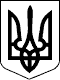 БЕРЕГІВСЬКА РАЙОННА ДЕРЖАВНА АДМІНІСТРАЦІЯЗАКАРПАТСЬКОЇ ОБЛАСТІР О З П О Р Я Д Ж Е Н Н Я09.04.2021_                                        Берегове                                      №___95_Про надання дозволу Державній службі України з питань безпечності харчових продуктів та захисту споживачів навиготовлення проєкту землеустрою щодо відведення земельної ділянки в постійне користування	Відповідно до статей 6 і 39 Закону України „Про місцеві державні адміністрації”, статей 122, 123 Земельного кодексу України, статей 13, 22 Закону України „Про земелеустрій”, на підставі клопотання представника Державної служби України з питань безпечності харчових продуктів та захисту споживачів  від 23.03.2021 року б/н:             1.Надати дозвіл Державній службі України з питань безпечності харчових продуктів та захисту споживачів на виготовлення проєкту землеустрою щодо  відведення земельної ділянки орієнтовною площею , розташованої в межах села Запсонь, вулиця Мігая Мункачі, 35 на території Косонської сільської ради Берегівського району Закарпатської області, в постійне користування для розміщення та експлуатації громадських будівель і споруд, інших об’єктів загального користування.	2. Державній службі України з питань безпечності харчових продуктів та захисту споживачів після виготовлення проєкту землеустрою подати проєкт для затвердження до Берегівської районної державної адміністрації.	3.Контроль за виконанням цього розпорядження залишаю за собою.Голова державної адміністрації 	         Ігор ВАНТЮХ